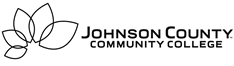 ObjectiveThe purpose of Outcomes Assessment Fast Track Mini-Grants is to provide divisions or departments in the instructional branch a source of funds to purchase Assessment/Student Learning Outcomes books.  These Fast Track mini-grants are for a maximum of $100.00.EligibiltyFull-time and adjunct teaching faculty in the instructional branch may apply.  Faculty who have received funding for a previous mini-grant and are applying for another mini-grant must have on file in the OOA a summary from the previous mini-grant.Submission of ApplicationAfter completing the application, submit a signed copy to the Outcomes Assessment Office, Box #58 or to sbarre13@jccc.edu .  The submitted copy (hard or electronic) must contain the appropriate signatures. Application for Outcomes Assessment Fast Track Mini-Grant______________________________________	Name (please print)	______________________________________	Signature and Date	______________________________________Sheri H. Barrett; Signature and DateDate: Division or Program:Name/s:Department:E-mail:Phone:Title of Book(s):Author:ISBN: (if possible)Amazon price of book:Number of Books:Brief description of the book will help you with SLO’s:Total Amount Requested: _________________________